Agenda Item: AB/17/XXAgenda Item: AB/17/XXAgenda Item: AB/17/XXSummary of Business forAcademic BoardSummary of Business forAcademic Board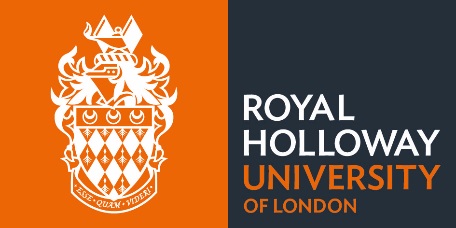 TitleStaff-Student Committee Terms of ReferenceStaff-Student Committee Terms of ReferenceAuthor/ CommentsClem Jones, SU Vice-President (Education)Clem Jones, SU Vice-President (Education)Date30/05/201830/05/2018StatusDocument typeSummaryThis Academic Year saw the Students’ Union commission a review of Student Academic Representation at Royal Holloway by an external consultant. The written report from the external consultant is emphatic that SSCs should only be seen as one channel of communication for Course Reps, and that there should be an increased focus on reps’ involvement in strategic and developmental discussions at departmental level.  It is proposed that SSCs will continue as one method of communication, but the for the current SSC Constitution to be rescinded from the College Committees handbook and replaced by a more concise Terms of Reference for meetings, that can be accompanied by Guidance Notes for staff with more detail.This Academic Year saw the Students’ Union commission a review of Student Academic Representation at Royal Holloway by an external consultant. The written report from the external consultant is emphatic that SSCs should only be seen as one channel of communication for Course Reps, and that there should be an increased focus on reps’ involvement in strategic and developmental discussions at departmental level.  It is proposed that SSCs will continue as one method of communication, but the for the current SSC Constitution to be rescinded from the College Committees handbook and replaced by a more concise Terms of Reference for meetings, that can be accompanied by Guidance Notes for staff with more detail.Paper referred from Teaching and Learning Strategy CommitteeQuality Assurance and Standards CommitteeTeaching and Learning Strategy CommitteeQuality Assurance and Standards CommitteeRecommendationAcademic Board is asked to approve the proposal to replace the current SSC constitution in the Colleges Committees handbook with the new Terms of Reference. Academic Board is asked to approve the proposal to replace the current SSC constitution in the Colleges Committees handbook with the new Terms of Reference. Terms of Reference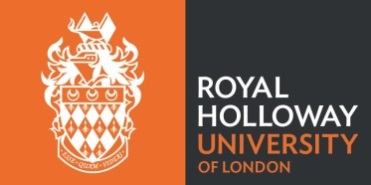 Departmental Staff-Student CommitteeMembershipMembershipMembershipAs belowAs belowQuorum3ChairChairChairDepartment Representative (elected student)Department Representative (elected student)Department Representative (elected student)Department Representative (elected student)Ex officioEx officioEx officioCourse Representatives (elected students)Academic Lead for Academic Representation as identified by the Head of Department  (usually the Director of Undergraduate or Director of Graduate Studies (Teaching)/(Research) as relevant)Heads of Years (if applicable) Programme Director(s) (if applicable);Course Representatives (elected students)Academic Lead for Academic Representation as identified by the Head of Department  (usually the Director of Undergraduate or Director of Graduate Studies (Teaching)/(Research) as relevant)Heads of Years (if applicable) Programme Director(s) (if applicable);Course Representatives (elected students)Academic Lead for Academic Representation as identified by the Head of Department  (usually the Director of Undergraduate or Director of Graduate Studies (Teaching)/(Research) as relevant)Heads of Years (if applicable) Programme Director(s) (if applicable);Course Representatives (elected students)Academic Lead for Academic Representation as identified by the Head of Department  (usually the Director of Undergraduate or Director of Graduate Studies (Teaching)/(Research) as relevant)Heads of Years (if applicable) Programme Director(s) (if applicable);Other MembersOther MembersOther MembersWhere relevant, in accordance with submitted agenda items, representatives from College professional services (e.g. Library, I.T., etc.)Where relevant, in accordance with submitted agenda items, representatives from College professional services (e.g. Library, I.T., etc.)Where relevant, in accordance with submitted agenda items, representatives from College professional services (e.g. Library, I.T., etc.)Where relevant, in accordance with submitted agenda items, representatives from College professional services (e.g. Library, I.T., etc.)Co-optionCo-optionCo-optionWhere relevant, representatives from departmental societies. Departments may also wish to co-opt certain representatives at the discretion of the Chair.Where relevant, representatives from departmental societies. Departments may also wish to co-opt certain representatives at the discretion of the Chair.Where relevant, representatives from departmental societies. Departments may also wish to co-opt certain representatives at the discretion of the Chair.Where relevant, representatives from departmental societies. Departments may also wish to co-opt certain representatives at the discretion of the Chair.In AttendanceIn AttendanceIn Attendance----SecretarySecretarySecretaryDepartment Manager (or Nominated Member of Administrative Staff by the DM)Department Manager (or Nominated Member of Administrative Staff by the DM)Department Manager (or Nominated Member of Administrative Staff by the DM)Department Manager (or Nominated Member of Administrative Staff by the DM)Meetings per yearMeetings per yearMeetings per yearThree times per yearThree times per yearThree times per yearThree times per yearPurposePurposePurposePurposePurposePurposePurposeThe core purpose of the academic representation system, which aligns with the revised UK Code for Quality Assurance, is to achieve positive change that improves the educational experience of students at Royal Holloway and engages students as partners in the development, assurance and enhancement of their learning. The core purpose of the academic representation system, which aligns with the revised UK Code for Quality Assurance, is to achieve positive change that improves the educational experience of students at Royal Holloway and engages students as partners in the development, assurance and enhancement of their learning. The core purpose of the academic representation system, which aligns with the revised UK Code for Quality Assurance, is to achieve positive change that improves the educational experience of students at Royal Holloway and engages students as partners in the development, assurance and enhancement of their learning. The core purpose of the academic representation system, which aligns with the revised UK Code for Quality Assurance, is to achieve positive change that improves the educational experience of students at Royal Holloway and engages students as partners in the development, assurance and enhancement of their learning. The core purpose of the academic representation system, which aligns with the revised UK Code for Quality Assurance, is to achieve positive change that improves the educational experience of students at Royal Holloway and engages students as partners in the development, assurance and enhancement of their learning. The core purpose of the academic representation system, which aligns with the revised UK Code for Quality Assurance, is to achieve positive change that improves the educational experience of students at Royal Holloway and engages students as partners in the development, assurance and enhancement of their learning. The core purpose of the academic representation system, which aligns with the revised UK Code for Quality Assurance, is to achieve positive change that improves the educational experience of students at Royal Holloway and engages students as partners in the development, assurance and enhancement of their learning. Terms of referenceTerms of referenceTerms of referenceTerms of referenceTerms of referenceTerms of referenceTerms of referenceTo close the feedback loop within Departments To close the feedback loop within Departments To close the feedback loop within Departments To close the feedback loop within Departments To close the feedback loop within Departments To close the feedback loop within Departments 1.11.2To review actions from previous meetings and escalating any outstanding actions as necessary. To track the development of actions in the Department’s Annual ReviewTo review actions from previous meetings and escalating any outstanding actions as necessary. To track the development of actions in the Department’s Annual ReviewTo review actions from previous meetings and escalating any outstanding actions as necessary. To track the development of actions in the Department’s Annual ReviewTo review actions from previous meetings and escalating any outstanding actions as necessary. To track the development of actions in the Department’s Annual ReviewTo review actions from previous meetings and escalating any outstanding actions as necessary. To track the development of actions in the Department’s Annual ReviewTo review actions from previous meetings and escalating any outstanding actions as necessary. To track the development of actions in the Department’s Annual ReviewTo facilitate effective communications To facilitate effective communications To facilitate effective communications To facilitate effective communications To facilitate effective communications To facilitate effective communications 2.1To receive a verbal update from the Department which reflects on previous weeks as well as looking ahead to forthcoming weeks. It may include updates on resources, assessment and feedback, learning and teaching methods, activity updates, opportunities, and any wider College informationTo receive a verbal update from the Department which reflects on previous weeks as well as looking ahead to forthcoming weeks. It may include updates on resources, assessment and feedback, learning and teaching methods, activity updates, opportunities, and any wider College informationTo receive a verbal update from the Department which reflects on previous weeks as well as looking ahead to forthcoming weeks. It may include updates on resources, assessment and feedback, learning and teaching methods, activity updates, opportunities, and any wider College informationTo receive a verbal update from the Department which reflects on previous weeks as well as looking ahead to forthcoming weeks. It may include updates on resources, assessment and feedback, learning and teaching methods, activity updates, opportunities, and any wider College informationTo receive a verbal update from the Department which reflects on previous weeks as well as looking ahead to forthcoming weeks. It may include updates on resources, assessment and feedback, learning and teaching methods, activity updates, opportunities, and any wider College informationTo receive a verbal update from the Department which reflects on previous weeks as well as looking ahead to forthcoming weeks. It may include updates on resources, assessment and feedback, learning and teaching methods, activity updates, opportunities, and any wider College information2.2To receive a verbal update collated by the Department Rep. It may include positive feedback on what is working well, resource issues, assessment and feedback, learning and teaching methods;To receive a verbal update collated by the Department Rep. It may include positive feedback on what is working well, resource issues, assessment and feedback, learning and teaching methods;To receive a verbal update collated by the Department Rep. It may include positive feedback on what is working well, resource issues, assessment and feedback, learning and teaching methods;To receive a verbal update collated by the Department Rep. It may include positive feedback on what is working well, resource issues, assessment and feedback, learning and teaching methods;To receive a verbal update collated by the Department Rep. It may include positive feedback on what is working well, resource issues, assessment and feedback, learning and teaching methods;To receive a verbal update collated by the Department Rep. It may include positive feedback on what is working well, resource issues, assessment and feedback, learning and teaching methods;To secure positive changeTo secure positive changeTo secure positive changeTo secure positive changeTo secure positive changeTo secure positive change3.1To provide an explicit opportunity for staff and students to make suggestions for improvement to Departmental lifeTo provide an explicit opportunity for staff and students to make suggestions for improvement to Departmental lifeTo provide an explicit opportunity for staff and students to make suggestions for improvement to Departmental lifeTo provide an explicit opportunity for staff and students to make suggestions for improvement to Departmental lifeTo provide an explicit opportunity for staff and students to make suggestions for improvement to Departmental lifeTo provide an explicit opportunity for staff and students to make suggestions for improvement to Departmental lifeReports toReports toReports toReports toReports toReports toReports toDepartmental Teaching and Learning CommitteeDepartmental Teaching and Learning CommitteeDepartmental Teaching and Learning CommitteeDepartmental Teaching and Learning CommitteeDepartmental Teaching and Learning CommitteeDepartmental Teaching and Learning CommitteeDepartmental Teaching and Learning CommitteeCommittees reporting to this CommitteeCommittees reporting to this CommitteeCommittees reporting to this CommitteeCommittees reporting to this CommitteeCommittees reporting to this CommitteeCommittees reporting to this CommitteeCommittees reporting to this CommitteeAs relevant per DepartmentAs relevant per DepartmentAs relevant per DepartmentAs relevant per DepartmentAs relevant per DepartmentAs relevant per DepartmentAs relevant per DepartmentEffectiveness ReviewEffectiveness ReviewEffectiveness ReviewEffectiveness ReviewEffectiveness ReviewEffectiveness ReviewEffectiveness ReviewPeriodic Departmental ReviewsPeriodic Departmental ReviewsPeriodic Departmental ReviewsPeriodic Departmental ReviewsPeriodic Departmental ReviewsPeriodic Departmental ReviewsPeriodic Departmental ReviewsApproved by:Approved by:Name of CommitteeName of CommitteeDateDate